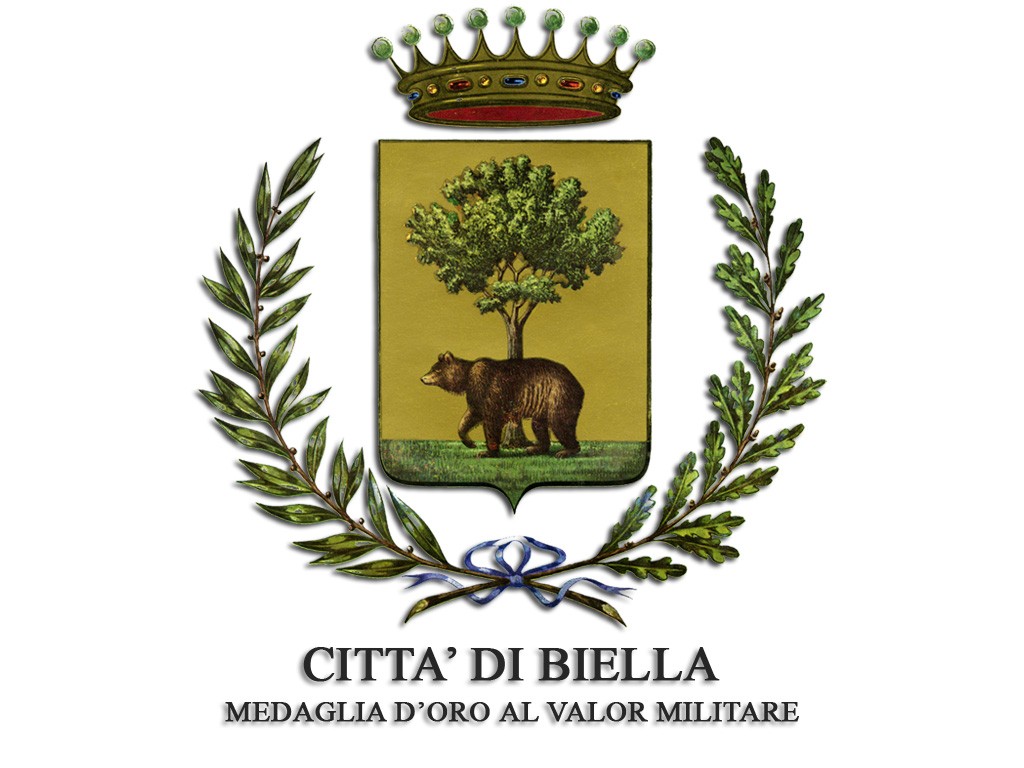 BIELLA ESTATE 2022PROGRAMMAGIUGNO Venerdì 3 giugno- Cento voci per cento anniInizio alle 20.30, in varie postazioni del centro cittàCento voci alpine per cento anni: una sfilata di cori che raggiungerà piazza del Duomo per celebrare i cento anni della sezione biellese dell’Associazione Nazionale Alpini.Piazza del Monte: La campagnola, La Piuma, Voci insiemePiazza Fiume: Corale Cesare Rinaldo, Coro 100% mistoVia Italia (zona portici): Amici del Canto di Graglia, Cantori di CamandonaPorticato vicino al municipio: Genzianella – Città di Biella, Noi cantandoPiazza Santa Marta: La Ceseta, Corale di CasapintaA cura ANA sezione di BiellaInfo: biella@ana.it | 015 406112Sabato 4 giugno - Festa d’inizio estateDalle ore 17.30 alle ore 01.00 | Area Sportiva Pavignano, via Rappis A cura dell’Associazione Pavignano Cultura e Sport
Info: 347 2955012- Esposizione benefica del Vintage… e non soloDalle 14.30 alle 18.30 | Salone della Coop. Sociale, strada Ramella Gal 3A cura Cooperativa Sociale del Vandorno I. S.Info: 340 9231894 | 334 3463521Domenica 5 giugno- Suoni in movimento: "Maravee"Ore 15.30: visita guidataOre 16.30: concerto | Auditorium di Palazzo Gromo Losa, corso del Piazzo 22/24 "Racconti di musica e di musicisti", prologo a cura di Storie di Piazza ed ensemble di flauti "Le Agane": Luisa Sello, Veronica Bortot, Sara Brumat, Ksenija Franeta, Tijana Krulj(musiche di Praetorius, Merkù, Berthomieu, Piazzolla, Baratello, Orologio, Bischof, Clark, Mainerio, Telemann de Boismortier, Sello, Corazza, Selby, Zanettovich).A cura di N.I.S.I. ArteMusicaInfo: www.suoniinmovimento.it | 370 3031220 | 333 8180066 | segreteria@nuovoisi.it- Appuntamento in giardino 2022: visita a Palazzo La MarmoraDalle ore 10.00 alle ore 19.00 | Palazzo La Marmora, corso del Piazzo 19Visita libera del giardino storico € 3,00 a persona (gratuito per minori di 12 anni).Nella tariffa è compresa la salita alla torre rettangolare.Sarà possibile inoltre:visitare l’intera casa-museo con la guida del proprietario (€ 15,00 a persona, a orari cadenzati);fare una visita libera delle sale al pian terreno della casa-museo (€ 5,00 a persona)A cura di APGI Associazione Parchi e Giardini d’ItaliaInfo: www.palazzolamarmora.com | 331 679 7411 | info@palazzolamarmora.com- Esposizione benefica del Vintage… e non soloDalle 14.30 alle 18.30 | Salone della Coop. Sociale, strada Ramella Gal 3A cura Cooperativa Sociale del Vandorno I. S.Info: 340 9231894 | 334 3463521Martedì 7 Giugno- Anteprima Festival ContemporaneA: presentazione del libro “Eroine”Ore 18.00 | Biblioteca Ragazzi, piazza La Marmora 5Presentazione del libro "Eroine. Come i personaggi delle serie TV possono aiutarci a fiorire", in presenza dell'autore Marina Pierri in conversazione con Barbara Masoni.A cura di ContemporaneA. Parole e storie di donneInfo: www.contemporanea-festival.com | 392 5166749 | 349 7252121 | contemporanea.biella@gmail.com | bibragazzi@comune.biella.it     Giovedì 9 giugno- Festival Microsolchi: presentazione del libro “Pop Life”Ore 18.00 | via Italia, angolo via Gustavo di Valdengo (di fronte a Cigna Dischi) Presentazione del libro “Pop Life”, in presenza dell'autore Luca De Gennaro. In caso di maltempo l’evento si svolgerà al Bar Glamour.A cura di Piano BIInfo: www.microsolchi.it | 015 21802Venerdì 10 giugno - Festival Microsolchi: presentazione del libro “Rock is the Answer”Ore 18.00 | via Italia, angolo via Gustavo di Valdengo (di fronte a Cigna Dischi) Presentazione del libro “Rock is the Answer”, in presenza dell'autore Massimo Cotto. In caso di maltempo l’evento si svolgerà al Bar Glamour.A cura di Piano BI in collaborazione con ContemporaneA. Parole e storie di donneInfo: www.microsolchi.it | 015 21802- Festival Microsolchi: concertoOre 21.00 | Chiostro di S. Sebastiano, via Quintino Sella 54/bJoan Thiele in concerto (in apertura: Kart)A cura di Piano BI in collaborazione con ContemporaneA. Parole e storie di donneInfo: www.microsolchi.it | 015 21802- Quality Street Food Biella: cucine dal Mondo e dalle Regioni d'Italiadalle ore 14,00, Piazza Vittorio Venetoa cura Associazione Cuochi d'EuropaSabato 11 giugno- Festival Microsolchi: spettacoloOre 21.30 | Chiostro di S. Sebastiano, via Quintino Sella 54/bFederico Sacchi presenta “Inspired by The King – La colonna sonora del sogno di Martin Luther King”.A cura di Piano BIInfo: www.microsolchi.it | 015 21802- Quality Street Food Biella: cucine dal Mondo e dalle Regioni d'Italiadalle ore 14,00, Piazza Vittorio Venetoa cura Associazione Cuochi d'Europa- Esposizione benefica del Vintage… e non soloDalle 14.30 alle 18.30 | Salone della Coop. Sociale, strada Ramella Gal 3A cura Cooperativa Sociale del Vandorno I. S.Info: 340 9231894 | 334 3463521- Anteprima Festival ContemporaneA: presentazione del libro “Amorologia”Ore 18.00 | Bi-Box, via Italia 38Teresa Cinque presenta il libro "Amorologia. Guida (quasi) imparziale alle relazioni e al sesso", in conversazione con Laura Colmegna. A cura di ContemporaneA. Parole e storie di donne in collaborazione con l’Associazione Non sei solaInfo: www.contemporanea-festival.com | 392 5166749 | 349 7252121 | contemporanea.biella@gmail.com- Profumi e balocchi: progetto sociale “Memoria d'annata”Dalle 15.30, Chiostro del Belletti-Bona, via Belletti-Bona 20Percorso di valorizzazione e trasmissione del patrimonio di memorie e storie dei “grandi anziani” dell’Istituto Belletti Bona nell'ambito Storie di Piazza APSA cura di Anteo Cooperativa SocialeInfo: redazione@gruppoanteo.itDomenica 12 giugno- Festival Microsolchi: mostra/mercato dei dischi in vinile e concertoDalle ore 10.00 alle ore 18.00 | Chiostro San Sebastiano, via Quintino Sella 54/bConcerti di Kart e Carlot-taA cura di Piano BIInfo: www.microsolchi.it | 015 21802- Festival Microsolchi: concerto di Lucio FabbriOre 21.00 | Teatro Sociale Cipriano Villani, piazza Martiri della Libertà 2Spettacolo musicale di Lucio Fabbri “La mia musica, la mia vita”Evento a pagamento: € 20,00A cura di Piano BIInfo e biglietti: www.microsolchi.it | 015 21802 - Quality Street Food Biella: cucine dal Mondo e dalle Regioni d'Italiadalle ore 14,00, Piazza Vittorio Venetoa cura Associazione Cuochi d'Europa- Glitch HubDalle ore 17.30 alle ore 20.00 | Cittadellarte – Fondazione Pistoletto, via Serralunga 27Spazio aperto al pubblico e agli stakeholder locali per conoscere i progetti di realtà aumentata ideati da dieci artisti selezionati. Glitch è uno spazio di ricerca e sperimentazione dedicato all'incontro tra arte contemporanea e nuove tecnologie.A cura di Recontemporary e Wild Strawberries Lab, in collaborazione con BI-BOxInfo: www.bi-boxartspace.com | 349 7252121 | info.bibox@gmail.com- Esposizione benefica del Vintage… e non soloDalle ore 10.00 alle ore 12.30 e dalle ore 14.30 alle ore 18.30 | Salone della Coop. Sociale, strada Ramella Gal 3A cura Cooperativa Sociale del Vandorno I. S.Info: 340 9231894 | 334 3463521Giovedì 16 giugno- Vento d'estate: reading del libro "La bastarda di Istanbul" di Elif ShafakOre 18.00 | via Gustavo di Valdengo (di fronte a Cigna Dischi)Come i semi di un melagrana: le mille e una storia della Istanbul di Elif Shafak. Con Note a Margine - progetto ideato e realizzato da Barbara Masoni e Stefano Minola – che aggiungerà suggestioni musicali.In caso di maltempo l’evento si svolgerà presso la Libreria Vittorio Giovannacci in via Italia 14.A cura di BI-BOx in collaborazione con Piano BIInfo: www.bi-boxartspace.com | 349 7252121 | info.bibox@gmail.comVenerdì 17 giugno- #Fuoriluogo OFF: incontro con i finalisti del Premio StregaOre 21.00 | Teatro Sociale Cipriano Villani, piazza Martiri della Libertà 2Passaggio Carovana Premio Strega: incontro con i cinque autori finalisti del più celebre premio letterario italiano.A cura di Associazione FuoriluogoInfo: www.fuoriluogo.it | 389 2374404- Vento d'estate: reading del libro "Una cosa divertente che non farò mai più" di David Foster WallaceOre 18.00 | via Gustavo di Valdengo (di fronte a Cigna Dischi)Il reading di uno dei libri più irriverenti del genio di Wallace, a cura di Laura Colmegna. In caso di maltempo l’evento si svolgerà presso la Libreria Vittorio Giovannacci in via Italia 14).A cura di BI-BOx in collaborazione con Piano BIInfo: www.bi-boxartspace.com | 349 7252121 | info.bibox@gmail.com- Cerimonia di premiazione del Premio Bimbo Faber 2021Ore 18.00 | Palazzo Gromo Losa, corso del Piazzo 22/24Il premio di CNA Biella alle azioni di rilevanza per il bene del territorio biellese.A cura di CNA BiellaInfo e prenotazioni: www.biella.cna.itSabato 18 giugno- Vento d'estate: presentazione del libro "L'eleganza del killer" di Paolo RoversiOre 11.00 | Libreria Vittorio Giovannacci, via Italia 14Bea Bozzi introduce il finalista del Premio Bancarella 2022.A cura di BI-BOx in collaborazione con Piano BIInfo: www.bi-boxartspace.com | 349 7252121 | info.bibox@gmail.com- Vento d'estate: presentazione del libro "Il dopo" di Luciano ClericoOre 18.00 | Libreria Vittorio Giovannacci, via Italia 14Donato Gentile e Roberto Azzoni guidano l'incontro.A cura di BI-BOx in collaborazione con Piano BIInfo: www.bi-boxartspace.com | 349 7252121 | info.bibox@gmail.com- Rassegna Storie Biellesi 2022: "Prove di futuro sotto gli alberi secolari"Ore 15.00 | Giardini ZumagliniCanti e racconti sui giardini Zumaglini, letture da “Treni e clorofilla” di Gianfranco Ribaldone.A cura Storie di Piazza in collaborazione con ExLibris20Info e prenotazioni: info@storiedipiazza.it- Esposizione benefica del Vintage… e non soloDalle 14.30 alle 18.30 | Salone della Coop. Sociale, strada Ramella Gal 3A cura Cooperativa Sociale del Vandorno I. S.Info: 340 9231894 | 334 3463521- Festa Patronale di S. QuiricoApertura stand gastronomici dalle ore 19.00 | cortile Oratorio di Chiavazza, via Firenze 3Alle ore 21.30 | Teatro parrocchiale di Chiavazza, via Firenze 3Si balla con Giorgio e MorenoA cura del Comitato Carnevale Benefico ChiavazzeseInfo: 339 3248474Domenica 19 giugno- Onde d'arte: mostra collettiva di arte contemporaneaDalle ore 9.00 alle ore 18.00 | Giardini ZumagliniEsposizione di opere d'arte contemporanea di dodice artisti locali a cura di Onde d'arte.A cura dell’associazione Onde d’arteInfo: www.ondedarte.com | 346 524928- Festa Patronale di S. QuiricoOre 12.30 | teatro parrocchiale di Chiavazza, Via Firenze 3Tradizionale pranzo di San Quirico (prenotazioni: 339 3248474 | 339 6264798)Apertura stand gastronomici dalle ore 19.00 | cortile Oratorio di Chiavazza, via Firenze 3Alle ore 21.00 | teatro parrocchiale di Chiavazza, via Firenze 3Si balla con l’Orchestra Paolino e AlessiaA cura del Comitato Carnevale Benefico ChiavazzeseInfo: 339 3248474- Esposizione benefica del Vintage… e non soloDalle ore 10.00 alle ore 12.30 e dalle ore 14.30 alle ore 18.30 | Salone della Coop. Sociale, strada Ramella Gal 3A cura Cooperativa Sociale del Vandorno I. S.Info: 340 9231894 | 334 3463521Giovedì 23 giugno- Festa Patronale di S. QuiricoOre 19.30 | via Firenze 3, fianco Piazza XXV AprileIn collaborazione con Gruppo Alpini di Chiavazza, 7° Giro D’LA BARTLAMIN’A: camminata/corsa non competitiva per le colline di Chiavazza (iscrizioni dalle 17,30). Apertura stand gastronomici dalle ore 19.00 | cortile Oratorio di Chiavazza, via Firenze 3Alle ore 21.00 | teatro parrocchiale di Chiavazza, via Firenze 3Si balla con l’Orchestra Sergio PerazzaA cura del Comitato Carnevale Benefico ChiavazzeseInfo: 339 3248474Venerdì 24 giugno- Visita guidata: Biella Piazzo, il borgo medievaleOre 16.00 | ritrovo in piazza CurielVisita guidata per il borgo medievale del Piazzo. Il percorso include la visita a palazzo La Marmora.Il costo delle visite sarà di € 10 a persona più il biglietto di ingresso di Palazzo La Marmora (da pagarsi in loco). Le visite verranno attivate con un minimo di 8 partecipanti.A cura di Discovery Alto PiemonteInfo: biella@discoveryaltopiemonte.it- Nuvolosa Progetto estivo 2022: laboratori e talkDalle 16.00 alle 17.15 | Centro Commerciale "I Giardini", Via Alfonso La Marmora 5/ADisney Lab: laboratori gratuiti con i disegnatori Daniele Statella, Sergio Cabella e Federica Di Meo per bambini/bambine dai 7 ai 12 anni e incontro con gli autori.Dalle 17.30 alle 18.30 | Centro Commerciale "I Giardini", Via Alfonso La Marmora 5/AComics Talk: chiacchierando di fumetti con i disegnatori Andrea Osella, Gloria Meluzzi e le edizioni Kakuro (non solo per bambini, senza prenotazione).A cura dell’Informagiovani Città di Biella in collaborazione con CreativecomicsInfo: www.informagiovanibiella.it | 015 3507380- Progetto Memoria d’annata: Non ti scordar di meDalle 15.30 | Chiostro del Belletti-Bona, via Belletti-Bona 20Percorso di valorizzazione e trasmissione del patrimonio di memorie e storie dei “grandi anziani” dell’Istituto Belletti Bona nell'ambito di Storie di Piazza APSA cura di Anteo Cooperativa SocialeInfo: redazione@gruppoanteo.it- Festa Patronale di S. QuiricoOre 21.00 | piazza XXV AprileConcerto Estivo con la Fanfara Alpina Valle Elvo e i cantanti Max Gillo e Sara Ramella. In caso di maltempo l’evento si svolgerà presso il teatro parrocchiale di Chiavazza.Organizzazione a cura del Gruppo Alpini di ChiavazzaA cura del Comitato Carnevale Benefico Chiavazzese con il Gruppo Alpini di Chiavazza.Info: 339 3248474- Biella International Street FoodDalle ore 18.00 alle ore 24.00 | piazza Vittorio VenetoManifestazione enogastronomica aperta a tutti con lo scopo di far conoscere il cibo di strada con prodotti d'eccellenza del territorio nazionale e internazionale. A cura International Street Food ItaliaInfo: orofinoalfredo@gmail.com Sabato 25 giugno- Fiera letteraria biellese - edizione zeroDalle ore 15.00 alle ore 22.00 | via BattisteroEvento espositivo letterario che coinvolge scrittori, attori di teatro ed editori del territorio. Con presentazioni di opere e incontri con il pubblico.A cura dell'Associazione Orizzonti CreativiInfo: www.orizzonticreativi.it | info@orizzonticreativi.it- Progetto Memoria d’annata: Parlami d'amore MariùDalle 15,30 | chiostro del Belletti-Bona, via Belletti-Bona 20Percorso di valorizzazione e trasmissione del patrimonio di memorie e storie dei “grandi anziani” dell’Istituto Belletti Bona nell'ambito di Storie di Piazza APSA cura di Anteo Cooperativa SocialeInfo: redazione@gruppoanteo.it- Biella International Street FoodDalle ore 18.00 alle ore 24.00 | piazza Vittorio VenetoManifestazione enogastronomica aperta a tutti con lo scopo di far conoscere il cibo di strada con prodotti d'eccellenza del territorio nazionale e internazionale.A cura International Street Food ItaliaInfo: orofinoalfredo@gmail.com Domenica 26 giugno- Mercatino dell’Antiquariato MinoreDalle ore 8.00 alle ore 18.00 | via Italia, quartiere RivaA cura di Ente Manifestazioni Biella RivaInfo: manifestazioniriva@gmail.com- Biella International Street FoodDalle ore 18.00 alle ore 24.00 | piazza Vittorio VenetoManifestazione enogastronomica aperta a tutti con lo scopo di far conoscere il cibo di strada con prodotti d'eccellenza del territorio nazionale e internazionale.A cura International Street Food ItaliaInfo: orofinoalfredo@gmail.com Mercoledì 29 giugno- Rassegna Musica in Piazza: concerto bandisticoDalle ore 21.00 alle ore 23.00 | Giardini ZumagliniConcerto delle bande musicali biellesi. In caso di pioggia il concerto si svolgerà sotto i portici di Piazza Vittorio VenetoA cura di ANBIMA BiellaInfo: presidenza.biella@anbima.itLUGLIOVenerdì 1 luglio- Street Art Riva Festival - 9^ edizioneDalle ore 20.30 alle ore 24.00 | piazza del Monte, piazza San CassianoRassegna di artisti di strada.A cura di Ente Manifestazioni Biella Riva Info: manifestazioniriva@gmail.com-  Arte al Centro - 24^ edizioneDalle ore 17.00 | Cittadellarte - Fondazione PistolettoInaugurazione della rassegna "Arte al Centro": mostre, incontri e seminari realizzate da Cittadellarte e dalla sua rete internazionale consolidata negli anni.Tutte le mostre e gli incontri sono gratuiti e con ingresso libero.Info: www.cittadellarte.itSabato 2 luglio- Fuori luogo Danzare gli spazi: Performance in UrbanaDalle ore 16.00 | Inizio itinerario: via Italia, angolo viale MatteottiAlcuni luoghi del centro storico cittadino si trasformano in palcoscenico per giovani danzatori. A cura di Art'è Danza e OpificiodellarteInfo: www.opificiodellarte.it | 015 30901- Nuvolosa Progetto estivo 2022: laboratori Manga LabDalle ore 10.00 alle ore 12.45 | Centro Commerciale "I Giardini", Via Alfonso Lamarmora 5/ALaboratori gratuiti con i disegnatori Daniele Statella, Sergio Cabella e Federica Di Meo per bambini/bambine dai 7 ai 12 anni e incontro con autori.A cura dell’Informagiovani Città di Biella in collaborazione con CreativecomicsInfo: www.informagiovanibiella.it | 015 3507380- Street Art Riva Festival - 9^ edizioneDalle ore 20.30 alle ore 24.00 | piazza del Monte, piazza San CassianoRassegna di artisti di strada.A cura di Ente Manifestazioni Biella Riva Info: manifestazioniriva@gmail.comDomenica 3 luglio- Fuori luogo Danzare gli spazi: BuonsensoOre 18.30 (replica ore 19.45) | Chiostro di San Sebastiano, via Quintino Sella 54/bUna performance suddivisa in quattro quadri con i giovani danzatori di Pratiche di Slancio (ingresso: 10 €).A cura Art'è Danza e Opificiodellarte, Info: www.opificiodellarte.it- Street Art Riva Festival - 9^ edizioneDalle ore 20.30 alle ore 24.00 | piazza del Monte, piazza San CassianoRassegna di artisti di strada.A cura di Ente Manifestazioni Biella Riva Info: manifestazioniriva@gmail.comMercoledì 6 luglio- Rassegna Musica in Piazza: concerto bandisticoDalle ore 21.00 alle ore 23.00 | Giardini ZumagliniConcerto delle bande musicali biellesi. In caso di pioggia il concerto si svolgerà sotto i portici di Piazza Vittorio VenetoA cura di ANBIMA BiellaInfo: presidenza.biella@anbima.itVenerdì 8 luglio- Nuvolosa Progetto estivo 2022: Disney LabDalle ore 16.00 alle ore 18.45 | Centro Commerciale "I Giardini", Via Alfonso Lamarmora 5/ALaboratori gratuiti con i disegnatori Daniele Statella, Sergio Cabella e Federica Di Meo per bambini/bambine dai 7 ai 12 anni e incontro con autori.A cura dell’Informagiovani Città di Biella in collaborazione con CreativecomicsInfo: www.informagiovanibiella.it | 015 3507380Sabato 9 luglio- I BalcosceniciDalle 16.00 | evento diffuso per le vie cittadineMini spettacoli itineranti sui balconi della città per riscoprire attraverso l'arte spazi di vita quotidiana.A cura di Pro Loco Biella e Valle OropaInfo: proloco.biella@gmail.com- Rassegna Musica in Piazza: concerto bandisticoDalle ore 21.00 alle ore 23.00 | Giardini ZumagliniConcerto delle bande musicali biellesi. In caso di pioggia il concerto si svolgerà sotto i portici di Piazza Vittorio VenetoA cura di ANBIMA BiellaInfo: presidenza.biella@anbima.itDomenica 10 luglio- Giovani in scena: spettacolo di danzaOre 21.15 | Chiostro San Sebastiano, via Quintino Sella 54/bSpettacolo conclusivo di BiellaDanza 2022 con gli allievi dello stage (ingresso: € 8, prevendita presso Opificiodellarte). In caso di maltempo l’evento si svolgerà nel teatro di Opificiodellarte.A cura Art'è Danza e OpificiodellarteInfo: www.opificiodellarte.it-  Suoni in movimento: "Jascha Heifetz un americano in Italia"Ore 15.30 | visita guidata, Fondazione Pistoletto - CittadellarteOre 16.30 | concerto “Sala Cervo”, Fondazione Pistoletto - CittadellarteJoaquim Palomares violino, Adrea Rucli pianoforteMusiche di Kreisler, Castelnuovo Tedesco, Gershwin, Foster, DebussyA cura di N.I.S.I.ArteMusicaInfo: www.suoniinmovimento.it | 370 3031220 | segreteria@nuovoisi.itMercoledì 13 luglio- Rassegna Musica in Piazza: concerto bandisticoDalle ore 21.00 alle ore 23.00 | Palazzo Gromo Losa, corso del Piazzo 22/24Concerto delle bande musicali biellesi.A cura di ANBIMA BiellaInfo: presidenza.biella@anbima.itVenerdì 15 luglio- Reload Sound Festival  2022: concerto di Laila Al Habash e Cacao MentalApertura ore 18 | parco Eunice Kennedy ShriverConcerto a pagamento: € 2 A cura di APS ReloadersInfo: www.reloadsoundfestival.itSabato 16 luglio- Reload Sound Festival  2022: concerto di Giorgio Poi e WhitemaryApertura ore 18.00 | parco Eunice Kennedy ShriverIngresso: € 12 A cura di APS ReloadersInfo e biglietti: www.reloadsoundfestival.it- 26° Palio dei 4 Cantoni del VandornoOre 14.00 | Oratorio parrocchiale "W.Frignani" Vandorno, parrocchia Vandorno-BiellaPalio rionale.A cura della parrocchia Vandorno-BiellaInfo: 015 2531027- Nuvolosa Progetto estivo 2022: Disney LabDalle 10.00 alle ore 12.45 | Centro Commerciale "I Giardini", Via Alfonso Lamarmora 5/ALaboratori gratuiti con i disegnatori Daniele Statella, Sergio Cabella e Federica Di Meo per bambini/bambine dai 7 ai 12 anni e incontro con autori.A cura dell’Informagiovani Città di Biella in collaborazione con CreativecomicsInfo: www.informagiovanibiella.it | 015 3507380Domenica 17 luglio- Reload Sound Festival 2022: concerto con artisti locali “Biella Rulez”Apertura ore 18.00 | parco Eunice Kennedy ShriverIngresso gratuitoA cura di APS ReloadersInfo: www.reloadsoundfestival.it- 26° Palio dei 4 Cantoni del VandornoOre 14.00 | Oratorio parrocchiale "W.Frignani" Vandorno, parrocchia Vandorno-BiellaPalio rionale.A cura della Parrocchia Vandorno-BiellaInfo: 015 2531027Lunedì 18 luglio- Reload Sound Festival  2022 Village: concerto di artisti localiApertura ore 18.00 | parco Eunice Kennedy ShriverIngresso gratuitoA cura di APS ReloadersInfo: www.reloadsoundfestival.itMartedì 19 luglio- Reload Sound Festival  2022 Village: concerto di artisti localiApertura ore 18.00 | parco Eunice Kennedy ShriverIngresso gratuitoA cura di APS ReloadersInfo: www.reloadsoundfestival.itMercoledì 20 luglio- Rassegna Musica in Piazza: concerto bandisticoDalle ore 21.00 alle ore 23.00 | Giardini ZumagliniConcerto delle bande musicali biellesi. In caso di pioggia il concerto si svolgerà sotto i portici di Piazza Vittorio VenetoA cura di ANBIMA BiellaInfo: presidenza.biella@anbima.itGiovedì 21 luglio- Reload Sound Festival  2022: concerto dei Sick TamburoApertura ore 18.00 | parco Eunice Kennedy ShriverIngresso gratuito, con donazione UpToYou! Le offerte saranno devolute al Fondo Edo Tempia.Nel pomeriggio, conversazione con il fondatore dei Sick Tamburo, Gian Maria Accusani, nella sede del Fondo Edo Tempia in via Malta 3. A cura di APS ReloadersInfo: www.reloadsoundfestival.itVenerdì 22 luglio- Reload Sound Festival  2022 – concerto di Tre allegri ragazzi morti + Cor VelenoApertura ore 18.00 | parco Eunice Kennedy ShriverIngresso: € 12A cura di APS ReloadersInfo e biglietti: www.reloadsoundfestival.itSabato 23 luglio- Sesso e gelosia: spettacolo teatraleOre 21.00 | cortile della ex scuola primaria di Vaglio, strada Cantoni Nicodano e Sella 5Rappresentazione teatrale de “La Cumpa” di Pavignano, gruppo di Attori associati all'Associazione Pavignano Vaglio Cultura e Sport.A cura dell’associazione Pavignano Vaglio Cultura e SportInfo: pavignano.vaglioaps@gmail- Reload Sound Festival  2022 – concerto di Max GazzèApertura ore 18.00 | parco Eunice Kennedy ShriverIngresso: € 30A cura di APS ReloadersInfo e biglietti: www.reloadsoundfestival.itDomenica 24 luglio- Suoni in movimento: "Nel 150° anno della nascita di Alexander Scriabin"Ore 16.30 | Palazzo Ferrero, corso del Piazzo 29"Racconti di musica e di musicisti" prologo a cura di Storie di Piazza e recital solistico del pianista Antonio Di Cristofano (musiche di Scriabin, Chopin, Rachmaninov).A cura di N.I.S.I.ArteMusicaInfo: www.suoniinmovimento.it | 370 3031220 | segreteria@nuovoisi.it- Mercatino "La Brocanterie" del VernatoDalle ore 7.30 alle ore 17.00 | giardini “Alpini d’Italia”Mercatino dell’antiquariato e dell'usato.Info: labrocantoriebiella@libero.it- Visita guidata di Biella Piano e Biella Piazzo, dalle origini della città al RinascimentoOre 15.00 | ritrovo di fronte all’ufficio ATL Il costo delle visite sarà di € 10  a persona. Le visite verranno svolte con minimo 8 partecipantiA cura Discovery Alto PiemonteInfo: biella@discoveryaltopiemonte.it- Reload Sound Festival 2022: concerto con artisti locali “Biella Rulez”Apertura ore 18.00 | parco Eunice Kennedy ShriverIngresso gratuitoA cura di APS ReloadersInfo: www.reloadsoundfestival.itMercoledì 27 luglio - Rassegna Musica in Piazza: concerto bandisticoDalle ore 21.00 alle ore 23.00 | Giardini ZumagliniConcerto delle bande musicali biellesi. In caso di pioggia il concerto si svolgerà sotto i portici di Piazza Vittorio Veneto.A cura di ANBIMA BiellaInfo: presidenza.biella@anbima.itAGOSTOMercoledì 3 agosto- Rassegna Musica in Piazza: concerto bandisticoDalle ore 21.00 alle ore 23.00 | Giardini ZumagliniConcerto delle bande musicali biellesi. In caso di pioggia il concerto si svolgerà sotto i portici di Piazza Vittorio Veneto.A cura di ANBIMA BiellaInfo: presidenza.biella@anbima.itDomenica 21 agosto- Visita guidata di Biella Piazzo, il borgo medievaleOre 10.00 | ritrovo in piazza CurielVisita guidata del borgo medievale del Piazzo; il percorso include la visita a Palazzo La Marmora. Il costo delle visite sarà di € 10 a persona più il biglietto di ingresso di Palazzo La Marmora (da pagarsi in loco); le visite verranno attivate con minimo 8 partecipanti.A cura di Discovery Alto PiemonteInfo: biella@discoveryaltopiemonte.itda lunedì 22 a lunedì 29 agosto- Casa di Bolle: Bolle di MaltoDalle ore 11.00 alle ore 24.00 | piazza Martiri della LibertàRassegna di birrifici artigianali.Info: www.bolledimalto.it | 348 1636699 | info@bolledimalto.it da giovedì 25 a lunedì 29 agosto- Bolle di MaltoDalle ore 18.00 alle ore 02.00 | piazza Martiri della LibertàRassegna di birrifici artigianali, truck food e musica dal vivo.Info: www.bolledimalto.it | 348 1636699 | info@bolledimalto.it Domenica 28 agosto- Mercatino "La Brocanterie" del VernatoDalle ore 7.30 alle ore 17.00 | giardini “Alpini d’Italia”Mercatino dell’antiquariato e dell'usato.Info: labrocantoriebiella@libero.itSETTEMBREda Venerdì 2 a Domenica 4 settembre- 13° Mercato Europeo: i giardini d'Europa 2022Dalle ore 9.00 alle ore 24.00 | piazza Vittorio Veneto e Giardini ZumagliniUn giro del mondo lungo tre giorni all’insegna di colori, sapori e tradizioni.Info: www.mercatieuropei.comMercoledì 7 settembre- Rassegna Musica in Piazza: concerto bandisticoDalle ore 21.00 alle ore 23.00 | Giardini ZumagliniConcerto delle bande musicali biellesi. In caso di pioggia il concerto si svolgerà sotto i portici di Piazza Vittorio Veneto.A cura di ANBIMA BiellaInfo: presidenza.biella@anbima.itda Sabato 10 a Domenica 11 settembre- Fiera di San BartolomeoDalle ore 8.00 | Santuario di Oropa (area adiacente prato grande)Esposizione di animali e prodotti della Valle di Oropa.A cura di Associazione Agro MontisInfo: www.santuariodioropa.it | 015 25551200Domenica 11 settembre- Atmosfere liriche: concerto di musica classicaDalle ore 18.00 | chiesa di San Nicola da Tolentino, costa del Vernato 24Concerto di musica classica con due eccellenze del territorio di fama nazionale: Giovanni Carraria Martinotti (pianoforte) e Tina Vercellino (violino).A cura Leo Club BiellaInfo: www.leoclubbiella.weebly.com Domenica 18 Settembre- Sfilata del Gruppo Storico Pietro MiccaDalle ore 10.30 | da piazza Duomo ai Giardini Zumaglini- Simulazione della battaglia a ranghi contrappostiDalle ore 15.00 | Sagliano Micca Evento realizzato con il contributo e patrocinio della Presidenza del Consiglio della Regione Piemonte e organizzato dal Comune di Sagliano Micca in collaborazione con l’Assessorato al Turismo e Unesco della Città di Biella.Info: www.associazioneamicidelmuseopietromicca.itDomenica 25 settembre- Mercatino dell’Antiquariato Minore (100° edizione)Dalle ore 8.00 alle ore 18.00 | via Italia, quartiere RivaMercatino dell’antiquariato e dell'usato.A cura di Ente Manifestazioni Biella RivaInfo: manifestazioniriva@gmail.com - Natural.BI lifeDalle ore 10.00 alle ore 18.00 | Piazza CisternaFiera che promuove stili di vita sani e naturali.A cura dell’Associazione Noi del PiazzoInfo: 335 361519MOSTRE, FESTIVAL e TANTO ALTRO- Selvatica - Arte e Natura in Festival 9° EdizioneDal 19 marzo al 26 giugno 2022 | Palazzo La Marmora / Palazzo Ferrero / Palazzo Gromo LosaInfo: www.selvaticafestival.net / info@selvaticafestival.net- La Passione Sordevolo - edizione 2022Dal 18 giugno al 25 settembreA cura Associazione Teatro Popolare di SordevoloInfo: www.passionedisordevolo.com - passione@passionedisordevolo.com- Nuvolosa Progetto estivo 2022Dal 24 giugno fino al 31 luglio | Centro Commerciale I Giardini - GalleriaMostra delle tavole vincitrici delle tre edizioni passate e dei vincitori edizione 2022Info: www.informagiovanibiella.it / 0153507380- Le Pieghe dell’AnimaDal 02 luglio al 18 settembre | Santuario di OropaMostra personale di Daniele BassoA cura di Irene FiniguerraUn progetto di Santuario di Oropa, in collaborazione con BI-BOx - APS e E20ProgettiInfo: info@santuariodioropa.it /  info.bibox@gmail.com - Stage BiellaDanzaDal 4 al 10 luglioLezioni di alta formazione dedicate a bambini, ragazzi ed adulti che si confronteranno con insegnanti ed artisti di grande esperienza. Info: www.opificiodellarte.it- La Passione di Sordevolo - Biblia PauperumDal 09 luglio al 28 agosto | Spazio Cultura - Fondazione Fondazione Cassa di Risparmio di BiellaMostra fotografica sulla Passione di Sordevolo con immagini di Claudio BuratoIngresso gratuitoInfo: www.fondazionecrbiella.it/mostra-passione- OPEN SPACEDal 09 luglio al 11 settembre | Palazzo Ferrero, Corso del Piazzo 25Laghi e Palafitte del Piemonte | Insediamenti preistorici patrimonio dell’umanità a cura di Fabrizio Lava e Alberto Zola, fotografie Fabrizio LavaLavoro reality economie di Luciano Pivotto a cura di Irene FiniguerraAfghanistan, prima | Fotografie di Marco Di Castri Associazione PericleA cura Associazione Stilelibero / BI-BOx / Camera del lavoro di Biella / UPBeduca – Università Popolare BielleseInfo: info@palazzoferrero.it / 388 5647455- #Fuoriluogo: Festival Letterario della Città di BiellaDal 02 al 04 settembreFestival letterario della Città di Biella: tre giorni di incontri, spettacoli, visite guidate e altro ancora, nel cuore della Città. Info: www.fuoriluogo.it / info@fuoriluogobiella.it / 389 2374404- Making StoriesDal 16 al 18 settembre | Cittadellarte - Fondazione PistolettoUna mostra di installazioni artistiche realizzate con la sinergia di scuole, imprese tradizionali e digitali, artisti, artigiani e makers coordinati dal gruppo Giovani Imprenditori di CNA Biella. Info: info@biella.cna.it- Fatti ad Arte - 6^ edizioneDal 17 settembre al 9 ottobre | Palazzo Ferrero - Palazzo La MarmoraI grandi Maestri della ceramica - La Bottega VestitaTessere Arte - Gli intrecci della vita - Laura Renna Mostre a cura di Patrizia MaggiaIngresso a pagamento: € 5Info: www.fattiadarte.it- #FuoriluogoYOUNGDal 28 settembre al 1 ottobreInfo: www.fuoriluogo.it / info@fuoriluogobiella.it / 389 2374404ESTATE IN MUSEO E IN BIBLIOTECA- I 250 anni della Diocesi di BiellaDal 2 giugno al 18 settembre | Museo del Territorio BielleseInaugurazione 1 giugno, ore 18.30La mostra celebra i 250 anni della Diocesi di Biella: due secoli di storia religiosa e civile del Biellese con diversi piani di lettura incentrati sul dialogo tra Chiesa e società. Info: museo@comune.biella.it / 0152529345 - Giornate Europee dell’Archeologia17-18-19 giugno | Museo del Territorio BielleseVisite guidate per adulti a tema "Musei e Archeologia".Info: museo@comune.biella.it / 0152529345- Un giorno al Museo21, 28 giugno / 5, 19 luglio / 30 agosto / 6 settembredalle 9 alle 16.30 | Museo del Territorio BielleseIl Museo propone sei giornate intere da trascorrere insieme agli operatori museali, alternando attività didattiche, laboratori e giochi ispirati alle collezioni archeologiche e storico-artistiche. Riservato ai bambini dai 7 agli 11 anni.Attività a pagamento: 10 € a bambino (pranzo compreso)Info: museo@comune.biella.it / 0152529345- Estate con la PalazzinaDal 21 giugno al 21 luglio | Biblioteca ragazzi "Rosalia Aglietta Anderi"Incontri di lettura e laboratori nei giorni di martedì, mercoledì e giovedì.Info: bibragazzi@comune.biella.it / 0153507651 /  015351300ESTATE A OROPA- Dal 25 giugno al 3 settembreSabato e domenica: visite guidate al complesso monumentale del Santuario, al Museo dei Tesori, agli Appartamenti Reali dei Savoia, al Cimitero monumentale, al Sacro Monte e alla Basilica Superiore con salita alla cupola- Sabato 2 luglio ore 17.30: Inaugurazione della mostra personale di Daniele Basso “Le pieghe dell’anima”. Sala Convegni. Fino al 18 settembre.ore 21: Concerto “As waters flow the sun descends” di Dominik Fortsch, Universität für Musik und darstellende Kunst di Vienna. Prima esecuzione assoluta, nella Basilica Superiore. A seguire, visita sotto le stelle con salita alla cupola illuminata.- Sabato 9 luglio ore 21: Concerto-meditazione mariana “Piena di Grazia”, con il flautista Attilio Sottini, l’organista Vito Rumi, il soprano Barbara Raccagni e l’attrice Lorena Agosti- Sabato 23 luglio ore 21: Visita guidata sotto le stelle e concerto d’organo in Basilica Antica. A cura della guida Fabrizio Gremmo e dell’organista Sebastiano Domina, in occasione dei 250° anniversario della Diocesi di Biella- Venerdì 29 luglioore 21: Proiezione del film “Il manto della misericordia” di Manuele Cecconello. Sala Convegni- Sabato 30 luglioProcessione della Madonna di Oropa alla Basilica SuperioreFiaccolata dalle ore 21.00- Giovedì 4 agostoore 21: “Il Cammino di Oropa”, presentazione a cura di Alberto Conte, Associazione Movimento Lento. Sala Frassati- Venerdì 5 agostoore 21: “Andar per Santuari alla ricerca della voce. Storie di miracoli e curiose analogie nei luoghi sacri alpini tra Biellese e Canavese”, presentazione a cura del giornalista Carlo Maria Zorzi e dello storico Fabrizio Dassano. Sala Frassati- Sabato 6 agosto ore 21: Visita guidata sotto le stelle e concerto d’organo in Basilica Antica. A cura della guida Fabrizio Gremmo e dell’organista Sebastiano Domina- Venerdì 12 agosto ore 21: visita guidata sotto le stelle con salita alla cupola illuminata della Basilica Superiore- Sabato 13 agosto ore 21: Proiezione del film “Il manto della misericordia” di Manuele Cecconello. Sala Convegni- Domenica 14 agostoore 21: Canti a Maria, concerto in Basilica Antica- Lunedì 15 agosto ore 21: Fiaccolata dell’Assunta- Sabato 20 agosto ore 21: Visita guidata sotto le stelle con salita alla cupola illuminata della Basilica SuperiorePer info: www.santuariodioropa.it / info@santuariodioropa.it / 015 25551219EVENTI SPORTIVIGIUGNOSabato 4 giugno - Evento PugilisticoDalle ore 9.00 alle ore 18.00 | Giardini di via FriuliA cura di Fit4youInfo: fit4youbiella@gmail.com- 15^ Due Santuari Running – 2^ Due Santuari TrailCorsa podistica agonisticaPartenza dal Santuario di Graglia alle ore 12.30 arrivo al Santuario di Oropa alle ore 15.30A cura di A.S. Gaglianico 1974Info: vc008@fidal.it Sabato 11 giugno- Strabiella 2022Corsa podistica non competitivaPartenza da via Q. Sella alle ore 20.00A cura di Croce Rossa Italiana Comitato di BiellaInfo: biella@cri.it - “XVIII Edizione Gomitolo di Lana” Meeting Nazionale di Atletica Leggera Giovanile Dalle ore 14.30 alle ore 21.00 | Stadio Pozzo LamarmoraA cura di A.S.D. Bugella SportInfo: bugellasport@gmail.com Sabato 11 e domenica 12 giugno- Campionato Regionale di Spada maschile e femminile categorie Giovani (Under 20) – Cadetti (Under 17) Esordienti – Prime Lame e promozionale 6 ArmiDalle ore 8.00 alle ore 19.00 di entrambi i giorni | PalapajettaA cura di A.P.D. Pietro Micca BiellaInfo: sede@pietromicca.it Domenica 12 giugno- Torneo Cinture PiemontesiDalle ore 16.30 fino alle ore 19.30 | Giardini ZumagliniPugilato dilettantistico regionale - finali Cinture Piemontesi maschili e femminiliA cura di A.S.D. Boxing Club BiellaInfo: boxingclubbiella@tiscali.it Sabato 18 giugno- Coerver Coaching First SkillsCampo di Calcio di PavignanoAvviamento alla pratica del calcio bambine dai 4 ai 7 anniA cura di A.C.F. BI.VEOInfo: acfbiellese1969@libero.it Sabato 18 e domenica 19 giugno- 21^ Edizione Motoraduno Moto D’Epoca “Città di Biella”Sabato 18 giugno: dalle ore 10 alle ore 20 esposizione mezzi storici in piazza BattisteroDomenica 19 giugno: dalle ore 8 alle ore 12 raduno mezzi storici in piazza Vittorio VenetoA cura di Moto Club Paolo Perazzone – F. Cavallini 1972Info: mcperazzonecavallini@virgilio.it Sabato 18 e domenica 19 giugno- 11° Rally Lana StoricoCentro Commerciale Gli OrsiGara automobilistica A cura di Veglio 4x4Info: prinamello.raceteam@libero.it Domenica 26 giugno- Valle Oropa TrailManifestazione podistica camminata non competitivaPartenza ore 8 dalla piazzetta in Fraz. Valle di Pralungo, arrivo ad OropaA cura di A.S.D. Sport & NaturaInfo: sportenatura@pec.it Dal 20 al 23 giugno- Ciccio Graziani Football Academy Summer CampCampo Calcio di Corso 53° Fanteria e Stadio Lamarmora PozzoA cura di Fila Museum – Biellese 1902 – Comune di BiellaInfo: segreteria@biellesecalcio.it LUGLIOMercoledì 6 e giovedì 7 luglio- Lancia Club CinquantesimoRaduno vetture Lancia storiche6 luglio dalle ore 16: esposizione vetture in piazza Casalegno7 luglio dalle ore 18: esposizione vetture in piazza Vittorio VenetoA cura di Lancia ClubInfo: info@lancia-club.it Sabato 9 luglio- Audax…La 3 e mezzo sulle AlpiManifestazione in Vespa, turistico/sportivaA cura di Vespa Club Domodossola e Vespa Club BiellaInfo: vespadomo.wixsite.com Sabato 9 luglio- Boxe Sotto le Stelle XVIAlle ore 21 | Piazza Cisterna, Borgo del PiazzoIncontri di pugilatoA cura di A.S.D. Boxing Club BiellaInfo: boxingclubbiella@tiscali.it Domenica 10 luglio- 14^ Rievocazione storica della cronoscalata Occhieppo – GragliaAutomobilismoPartenza ore 10 piazza Vittorio Veneto e arrivo ore 15 piazza Vittorio VenetoA cura di ASD Scuderia Storica Giovanni BraccoInfo: scuderiagiovannibracco@gmail.com Sabato 23 luglio- 47^ Biella – Oropa Gara Regionale competitiva di corsa in montagnaPartenza ore 17 via LamarmoraA cura di A.S.D. GAC PettinengoInfo: gacpettinengo@biellasport.net Venerdì 29 e sabato 30 luglio- 35^ Rally LanaManifestazione automobilisticaPiazza Martiri della LibertàA cura di Rally Lana.Alive A.S.D.Info: segreteria@rally-lana.it SETTEMBRESabato 10 settembre- La Stracada - 43^ EdizioneCorsa podistica non competitivaPartenza ore 19 Stadio La Marmora PozzoA cura di Rotaract Club BiellaInfo: biellarotaract@gmail.com Sabato 10 e domenica 11 settembre- Prima prova del Campionato regionale Gold Individuale Juniores e Seniores e del Campionato regionale Gold individuale di specialitàGinnastica ritmicaPalapajettaA cura di Società Ginnastica Lamarmora ASDInfo: ginnasticalamarmora@tiscali.it Domenica 11 settembre- Nati per CorrereCorsa podistica non competitivaPartenza ore 11 piazza DuomoA cura di Hope Club Missione Popolare Giovanile BielleseInfo: nicolo.azzarello95@gmail.com Sabato 17 e domenica 18 settembre- Prima Prova del Campionato regionale Gold individuale Allieve e Seconda prova del Campionato Individuale di SpecialitàGinnastica ritmica PalapajettaA cura di Società Ginnastica Lamarmora A.S.D.Info: ginnasticalamarmora@tiscali.it Domenica 18 settembre- Corsa della SperanzaCorsa podistica non competitivaPartenza ore 10 piazza Vittorio VenetoA cura del Comitato Corsa della Speranza di Biella – Fondo Edo Tempia OnlusInfo: ufficiostampa@fondazionetempia.org Venerdì 23 e sabato 24 settembre- Torneo Pallavolo Serie A maschile e Torneo GiovanilePalapajettaA cura di A.S.D. Scuola Pallavolo BielleseInfo: info@scuolapallavolobiellese.it Dal 23 al 25 settembre- Torneo Superlega Pallavolo e Torneo GiovanilePalaforumA cura di A.S.D. Scuola Pallavolo BielleseInfo: info@scuolapallavolobiellese.it Domenica 25 settembre- Cittadella dello sport Manifestazione di promozione attività sportivePiazza Martiri della LibertàA cura di Comitato Organizzatore “European Community of Sport 2023” “Terra della Lana - sport, benessere, turismo e moda”Info: sport@comune.biella.it